                                                                      ПРОЄКТ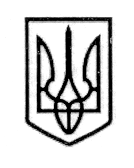 У К Р А Ї Н А СТОРОЖИНЕЦЬКА МІСЬКА РАДА ЧЕРНІВЕЦЬКОГО РАЙОНУ ЧЕРНІВЕЦЬКОЇ ОБЛАСТІВИКОНАВЧИЙ КОМІТЕТР І Ш Е Н Н Я        09  липня 2024 року                                                                                      №Про призначення відповідальних осіб за надання адміністративних послуг ветеранам війни та особам, на яких поширюється дія Закону України «Про статус ветеранів війни, гарантії їх соціального захисту» у ЦНАП Сторожинецької міської радиВідповідно до статті 42 Закону України «Про місцеве самоврядування в Україні», Законів України «Про статус ветеранів війни, гарантії їх соціального захисту», «Про адміністративні послуги», керуючись вимогами розпорядження Кабінету Міністрів України від 27 лютого 2024 р. № 167-р «Про схвалення методичних рекомендацій щодо надання адміністративних послуг ветеранам війни та особам, на яких поширюється чинність Закону України «Про статус ветеранів війни, гарантії їх соціального захисту», на виконання доручення Чернівецької обласної державної адміністрації (Чернівецької обласної військової адміністрації) від 07 червня 2024 року №29-А «Про забезпечення виконання питань порядку денного наради з головами районних державних адміністрацій (начальниками районних військових адміністрацій), сільськими, селищними, міськими головами та керівниками центрів надання адміністративних послуг від 05 червня 2024 року», з метою забезпечення доступності отримання адміністративних послуг в одному місці та мінімальну кількість відвідувань, ветеранами війни та членами сімей ветеранів які проживають (перебувають) на території Сторожинецької територіальної громади;- ВИКОНАВЧИЙ КОМІТЕТ МІСЬКОЇ РАДИ ВИРІШИВ:    Продовження  рішення  виконавчого комітету Сторожинецької міської ради Чернівецького району Чернівецької області від  09 .07.2024 року №        1. Призначити відповідальними особами за надання адміністративних послуг ветеранам війни та членам сімей ветеранів наступних посадових осіб та працівників апарату Сторожинецької міської ради Чернівецького району Чернівецької області:- заступника начальника Центру надання адміністративних послуг Сторожинецької міської ради Чернівецького району Чернівецької області – адміністратора ПАЛАДІЯ Івана Лазаровича;- адміністраторів Центру надання адміністративних послуг Сторожинецької міської ради Чернівецького району Чернівецької області КРИВКО Світлану Георгіївну та ЧОБОТАР Олександру Андріївну;- старосту Костинецького старостинського округу Сторожинецької міської ради Чернівецького району Чернівецької області БОЖЕСКУЛ Віктора Івановича – (віддалене робоче місце адміністратора ЦНАП в селі Костинці);          - провідного спеціаліста с. Стара Жадова, с. Нова Жадова, с. Дібрівка, с. Косованка відділу документообігу та контролю Сторожинецької міської ради Чернівецького району Чернівецької області – КАЗИМІРКО Олену Михайлівну (віддалене робоче місце адміністратора ЦНАП в селі Стара Жадова).- діловода села Давидівка відділу документообігу та контролю Сторожинецької міської ради Чернівецького району Чернівецької області – ПАВЛЮК Тетяну Миколаївну в межах повноважень (віддалене робоче місце адміністратора ЦНАП в селі Давидівка).     2. Заступнику начальника Центру надання адміністративних послуг Сторожинецької міської ради Чернівецького району Чернівецької області – адміністратору Івану ПАЛАДІЮ вжити заходи для забезпечення взаємодії із суб’єктами надання адміністративних послуг для належної організації надання таких послуг та ознайомити з даним рішенням всіх відповідальних осіб;     3. Начальнику відділу бухгалтерського обліку та звітності, головному бухгалтеру Марії ГРЕЗЮК, забезпечити фінансування виготовлення та встановлення в адміністративній будівлі Сторожинецької міської ради (приміщення ЦНАП) вказівників адмінсервісу «Ветеран».  Начальнику відділу документообігу та контролю Миколі БАЛАНЮКУ забезпечити оприлюднення, у встановленому порядку даного рішення.         Продовження  рішення  виконавчого комітету Сторожинецької         міської ради Чернівецького району Чернівецької області від  09 .07.2024 року №  Дане рішення набуває чинності з моменту його оприлюднення.    6. Контроль за виконанням даного рішення покласти на заступника міського голови з питань цифрового розвитку, цифрових трансформацій, цифровізації та з оборонних питань Віталія ГРИНЧУКА.Сторожинецький міський голова                                       Ігор МАТЕЙЧУКВиконавець:Заступник начальника  Центру надання адміністративних послуг -  адміністраторІван ПАЛАДІЙ Погоджено:Заступник міського голови з питань цифрового розвитку, цифрових трансформацій, цифровізації та з оборонних питань                                                            Начальник відділу бухгалтерського обліку та звітності, головний бухгалтер Віталій ГРИНЧУКМарія ГРЕЗЮК         Начальник відділу організаційної та кадрової роботиОльга ПАЛАДІЙПровідний спеціаліст юридичного відділу Аурел СИРБУНачальник відділу документообігу та контролю Уповноважена особа з питань запобігання та виявлення корупції у Сторожинецькій міській раді   Микола БАЛАНЮКМаксим МЯЗІН  